Publicado en 45221/Esquivias el 25/01/2013 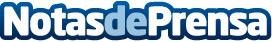 IberStand ha realizado en 2012 más de 300 montajes de stands, IBERHall y casetas ganando la confianza de sus clientesGracias a la confianza que nuestros clientes han depositado en nosotros, hemos realizado más de 300 montajes de stands en pabellones cubiertos para ferias y congresos, pabellones modulares IBERHall y casetas para ferias del Libro, Artesanía, Mercadillos y para otros tipos de eventos.Datos de contacto:dragos adamresponsable marketing902732359Nota de prensa publicada en: https://www.notasdeprensa.es/iberstand-ha-realizado-en-2012-mas-de-300-montajes-de-stands-iberhall-y-casetas-ganando-la-confianza-de-sus-clientes Categorias: Marketing http://www.notasdeprensa.es